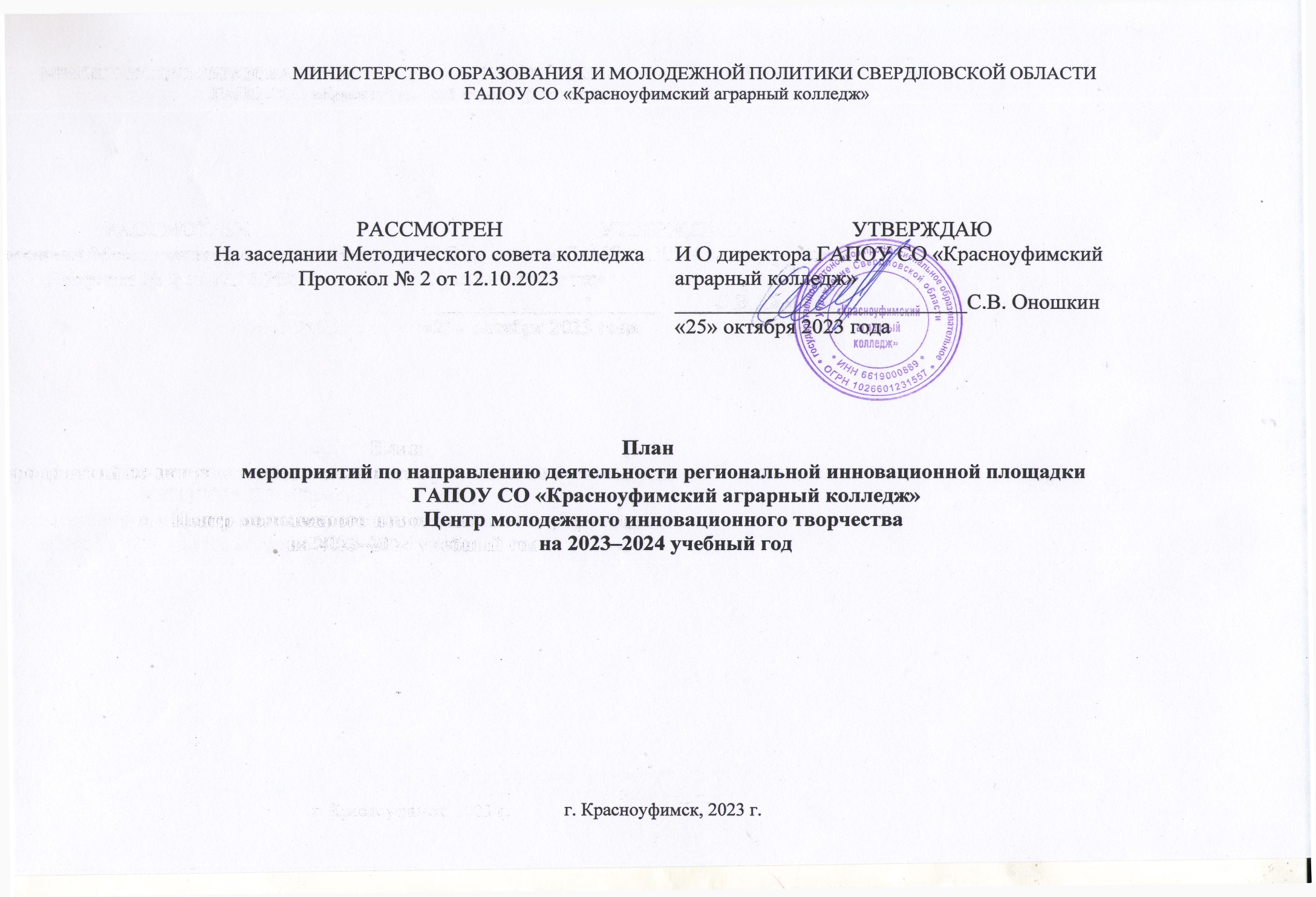 Цель инновационного проекта: - формирование первичных профессиональных знаний и навыков обучающихся, способствующих самоопределению в выборе будущей профессии, а также развития технического творчества детей и молодежи Задачи:1. Создать условия, обеспечивающие возможность реализации профессионального самоопределения обучающихся 2. Создать условия, стимулирующие молодежь к ведению предпринимательской деятельности.3. Повысить уровень профессиональной подготовки педагогических работников колледжа и общеобразовательных организаций.4. Организовать профессиональные конкурсы и олимпиады по выбранным компетенциям Чемпионата «Профессионалы»5. Подготовить к участию обучающихся в региональном в чемпионате профессионального мастерства «Профессионалы»;6. Заключить договора о сетевом взаимодействии между общеобразовательными организациями, работодателями ГО Красноуфимск, МО Красноуфимский округ и ГАПОУ СО «КАК» в рамках реализации проекта.Целевые показатели п/пНаименование мероприятияПредполагаемые сроки проведенияОтветственный исполнитель (Ф.И.О., должность)1.Областная онлайн-олимпиада «Юный техник»26 октября 2023 Кошелев М. Н. Устинова С. В.2.Инженерные пятницы- Мастер-классы- Практические занятия- Деловые игры- Квесты- Открытые диалогиЕжемесячносекретарь приемной кампанииСухогузова С. В.3.Областная онлайн-олимпиада «Экономическая десятка»17 ноября 2023Попова А. В. Устинова С. В. 4.Областной онлайн-конкурс «Моя идея ярче всех»22 декабря 2023Шарапов С. В.Устинова С. В.5.Профессиональные пробы «Путь в профессию» для школьников 8–9 классов по специальностям:- 21.02.19 «Землеустройство»- 23.02.07 «Техническое обслуживание и ремонт двигателей систем и агрегатов автомобилей-35.02.08- «Электротехнические системы в агропромышленном комплексе »- 38.02.04 «Коммерция»февраль-мартОбвинцева Г. Г.Устинова С. В.Председатели Ц(М)К6.Кулинарное шоу «Приправа show»1 раз в кварталмастер производственного обученияЩербакова С. Г.7.Муниципальная профориентационная квест-игра «Все профессии разные, очень-очень важные» для обучающихся 4 классов образовательных организаций ГО Красноуфимск (20.02.2024Обвинцева Г. Г.Корепанова Н.В.8.Областной онлайн-конкурс по электробезопасности29.02.2024 2024Шарапов С. В.Устинова С. В.9.Окружная НПК «Молодежь и аграрная наука XXI века»01 марта 2024Обвинцева Г. Г.Устинова С. В.10.Стажировка по теме «Театральная деятельность как фактор актуализации творческого потенциала личности студента»28.03.2024Методическая служба,Клуб «Юность»11.Трек 2 «Презентация опыта» Регионального проекта «Образовательный тур»,Тема мероприятия: «Система наставничества в системе СПО»04.04.2024Корепанова Н. В.Оношкин С.В.Дивель О.А.Чебыкина Г.А.12.Межрегиональная онлайн-викторина «Вперед к звездам»12 апреля 2024Корепанова Н. В.Устинова С. В.13.Мастер классы: «Техническая смекалка», «Штрих-код», «Молодой, оценщик», «Коммерческий маршрут»В течение годаОбвинцева Г. Г.Устинова С. В.Председатели Ц(М)К14.Познавательная и социальная практики Экскурсии на предприятия социальных партнеров по своей профессии или специальностиВ течение годаОбвинцева Г. Г.Устинова С. В.Журавлева Ю. В.15.Подготовка обучающихся ОО и колледжа к Региональному чемпионату «Профессионалы» по компетенциям «Электромонтаж», «Ремонт и обслуживание легковых автомобилей», «Предпринимательство», «Банковское дело»В течение годаПредседатель Ц(М)К, наставники16.Участие обучающихся ОО и колледжа к Региональному чемпионату «Профессионалы» по компетенциям «Электромонтаж», «Ремонт и обслуживание легковых автомобилей», «Предпринимательство», «Банковское дело»Март 2024Устинова С. В., эксперты17.Реализация программ "Первая профессия для школьников"- Программа профессиональной подготовки по профессиям рабочих, должностям служащих, направленная на получение первой профессии для лиц, являющихся обучающимися общеобразовательных организаций Свердловской области  по профессии 20002 «Агент банка» - Программа профессиональной подготовки по профессиям рабочих, должностям служащих, направленная на получение первой профессии для лиц, являющихся обучающимися общеобразовательных организаций Свердловской области по профессии 17353 «Продавец продовольственных товаров»- Водитель категории «А»Май-декабрь 2024 Федякова Т. А., Шарова О. В, Попова А. В.,Калуга Л.М.18.Реализация программы «Диагностика неисправностей легковых автомобилей с применением электронных средств»ноябрь 2024 Кошелев М. Н. Устинова С. В.Малахов В. П.19.«Город профессий», в рамках городского мероприятиямай 2024 (в течение года) Устинова С. В.20.Летний городской лагерь «Все профессии важны!» для обучающихся 1–4 классовиюнь 2024Устинова С. В.Обвинцева Г. Г.21.Актуализация информации на сайте колледжа и в социальных сетяхВ течение годаУстинова С. В.Журавлева Ю. В.Трубеева Л.В.Городилов Д. А.Плановое значение показателяПлан1 полугодие2 полугодиеКоличество общеобразовательных организаций, участвующих в реализации программы общеобразовательные организации ГО Красноуфимска /МО Красноуфимский округ7/20Количество заключенных договоров о сетевом взаимодействии и сотрудничестве с общеобразовательными организациями 4Количество обучающихся, принявших участие в реализации проекта «Профстарт», трек «День профессий», в том числе, чел.2606–7 классы608–9 классы200Количество обучающихся ОО, принявших участие в реализации программы, компетенция «Ремонт и обслуживание легковых автомобилей», чел, в том числе80 6–7 классы208–9 классы60Количество обучающихся, принявших участие в реализации проекта, компетенция «Электромонтаж», чел.1206–7 классы408–9 классы80Количество обучающихся, принявших участие в реализации проекта, компетенция «Предпринимательство», чел.1006–7 классы508–9 классы50Количество обучающихся, принявших участие в реализации проекта, специальность «Землеустройство», чел.606–7 классы208–9 классы40Количество обучающихся, принявших участие в реализации проекта «Профстарт», трек «Летний городской лагерь», чел. 301–4 классы30Количество участников Регионального Чемпионата «Профессионалы»3Количество победителей и призеров Регионального Чемпионата «Профессионалы»1Удельный вес школьников, поступивших в колледж, %45,0Количество разработанных программам для обучающихся общеобразовательных организаций, ед.5в том числе программы «Первая профессия»3Количество реализованных программам «Первая профессия» для обучающихся общеобразовательных организаций, ед.2Численность школьников, прошедших обучение по программе «Первая профессия»15